РЕШЕНИЕ14  декабря 2017 года	                                                                                      №11/01О рассмотрении и утверждении бюджета г.Тараклия на 2018 год в первом чтенииНа основании ст. 19 ч.(2), ст.14 (2) n), ст.14 (3), (4) Закона о местном публичном управлении № 436-XVI от 28 декабря 2006 года, ст.20 Закона о местных публичных финансах №397-XV от 16 октября 2003 года, ст.ст.12 (3),16,24, 47 (2) b),51,53,55 Закона о публичных финансах и бюджетно-налоговой ответственности №181 от 25 июля 2014 года, рассмотрев представленную специалистом по планированию Т.Бурлаковой информацию и заключение специализированной консультативной комиссии по бюджету, финансам и инвестициям от 22 ноября 2017 года, от 24 ноября 2017 года, от 4 декабря 2017 года, а также согласно Публичным слушаниям, Городской Совет Тараклия,РЕШИЛ: Утвердить бюджет примэрии г. Тараклия на 2018 год по доходам в сумме 21011,3 тыс.леев (двадцать один миллион одиннадцать тысяч 300) леев по расходам в сумме 20511,3 тыс. леев и бюджетное сальдо  500 тыс. леев с источником финансирования – -500 тыс. леев.2.	Контроль над исполнением настоящего решения возложить на примара, Сергея Филипова.Председательствующий                                            Павел Тарлев                  Секретарь городского совета                                    Светлана КотоваРЕШЕНИЕ14  декабря 2017 года	                                                                                      №11/02О приведении в соответствие утвержденного бюджета Примэрии г. Тараклия на 2017 г.На основании ст. 19 ч.(2), ст.14 (2) n), ст.14 (3), (4) Закона о местном публичном управлении №436-XVI от 28 декабря 2006 года, ст.ст.12 (3), 27 Закона о местных публичных финансах №397-XV от 16 октября 2003 года, ст.ст.16, 24, 55 (5), 58(1), 61 Закона о публичных финансах и бюджетно-налоговой ответственности №181 от 25 июля 2014 года, Закона о государственном бюджете на 2017 год №279 от 16.12.2016 г., согласно Закону №230 от 10.11.2017 г. о внесении изменений и дополнений в Закон о государственном бюджете на 2017 год № 279/2016 увеличились трансферты специального назначения по Городскому бюджету Тараклия на 2017 г. на 202,5 тыс.лей:в т.ч. трансферты специального назначения на образование увеличились на 202,5 тыс. лей, в связи с повышением заработной платы педагогическим работникам на 11,3%. Изменения доходной части бюджета отразились на расходной части, согласно приложениям Приложение 1-6.рассмотрев представленную информацию и заключение специализированной консультативной комиссии по бюджету, финансам и инвестициям от 14 декабря 2017 года, Городской Совет ТараклияРЕШИЛ:Утвердить:бюджет Примэрии г. Тараклия на 2017 год по доходам и расходам в сумме  21799,8 тыс. леев.  Из них:  трансферты специального назначения  202,5 тыс.леев.Общие показатели и источники финансирования местного бюджета представлены  в Приложении №1.Структура местного бюджета согласно экономической классификации (% в общем объеме,   отклонения +/-) представлена в Приложении №2.Состав доходов местного бюджета (согласно экономической классификации) представлены в Приложении №3.Ресурсы и расходы местного бюджета согласно функциональной классификации и по программам представлены в Приложении №4. Доходы местного бюджета согласно экономической классификации (% в общем объеме, отклонения +/-) представлены в Приложении №5.Расходы местного бюджета согласно экономической классификации (% в общем объеме, отклонения +/-) представлены в Приложении №6.2.  	С целью обеспечения заработной платой до конца бюджетного года  работников, дошкольного образования подведомственных учреждений  примэрии г. Тараклия, уточнить расходы на сумму 100 000 леев.Выделить из бюджета Городского народного театра «Смешън петък», со ст.319240 «Подготовка проекта» - 100000,00 леев.Ответственность за исполнение решения возложить на примара г. Тараклия, Сергея Филипова.4. 	Контроль над исполнением настоящего решения возложить на специализированную консультативную комиссию по бюджету, финансам и инвестициям.Председательствующий                                            Павел Тарлев                  Секретарь городского совета                                    Светлана КотоваРЕШЕНИЕ14  декабря 2017 года	                                                                                      №11/03О выделении финансовых средствНа основании ст.19 ч.(2), ст.14 (2) n), ст.14 (3), (4) Закона о местном публичном управлении № 436-XVI от 28 декабря 2006 года, ст.27 Закона о местных публичных финансах №397-XV от 16 октября 2003 года, ст.ст.16,24,61 Закона о публичных финансах и бюджетно-налоговой ответственности №181 от 25 июля 2014 года, рассмотрев представленную информацию Приложение 1 и заключение специализированной консультативной комиссии по бюджету, финансам и инвестициям от 22 ноября 2017 года, от 24 ноября 2017 года, от 4 декабря 2017 года, от 14 декабря 2017 года, Городской Совет ТараклияРЕШИЛ:Выделить финансовые средства, запланированные в бюджете г.Тараклия по ст. 272600 «Денежная помощь» на: материальную помощь Герги Галине в сумме 5000 леев на ликвидацию  последствий пожара;В ответ на   ходатайство начальника Инспектората полиции Тараклия о выделении финансовых средств в связи с празднованием Дня национальной полиции РМ 18 декабря 2017 года – Выделить сектору 1 Инспектората полиции Тараклия, обслуживающему г.Тараклия 3600 леев на организацию праздничных мероприятий.ритуальные услуги в сумме 4000 леев на погребение социально незащищенного лица Мухаметханова Хайдара, проживавшего по ул. Генерала И.Инзова, в связи с отсутствием родственников, посредством перечисления указанной суммы ИП «Дериволков Георгий» для оплаты указанному предприятию за оказанные услуги.В ответ на   ходатайство директора Реабилитационного Центра для инвалидов и пенсионеров г.Тараклия С.Гаврилица о разрешении на  регистрацию Центра для инвалидов и пенсионеров г.Тараклия как юридическое лицо в Регистрационной палате Кахул и выделении финансовых средств в сумме 2000 леев для оплаты процедуры регистрации Центра как юридическое лицо в Регистрационной палате Кахул: Отказать в регистрации Центра для инвалидов и пенсионеров г.Тараклия как юридическое лицо в Регистрационной палате Кахул и в выделении финансовых средств на указанную регистрацию. Рекомендовать директору Центра  зарегистрировать общественное объединение на базе Центра.В ответ на   ходатайство настоятеля Храма Св.Вмч.Георгия протоиерея Ворническу Николая о выделении финансовых средств на оплату гостиницы на 2 ночи для 8 священнослужителей в связи с посещением 15-18 декабря 2017 года Церкви Св.Вмч.Георгия г.Тараклия Святых мощей и иконы Святителя Николая из Италии г.Бари – Предложить Церкви Св.Вмч.Георгия г.Тараклия размещение на 2 ночи для 8 священнослужителей в Реабилитационном Центре для инвалидов и пенсионеров г.Тараклия за счет городского бюджета.В ответ на   ходатайство начальника ПУ-1 Тараклия А.Бушмакиу о выделении финансовых средств на благоустройство дороги, ведущей к Пенитенциарному учреждению – Отказать в выделении финансовых средств на благоустройство дороги, ведущей к Пенитенциарному учреждению в связи с тем, что данная дорога официально не зарегистрирована и не числится как дорога.В ответ на  заявление SRL „Park Place”  о выделении финансовых средств на ремонт и содержание публичной дороги, ведущей к коммерческому объекту предприятия: Направить в адрес  SRL „Park Place”  письменный ответ, что указанное заявление будет рассмотрено при утверждении Программы  по текущему ремонту дорог  местного значения г. Тараклия на 2018 год, финансируемой из трансфертов специального назначения на инфраструктуру местных дорог.В целях стимулирования добросовестного, квалифицированного и интенсивного труда, поощрения за получение оптимальных результатов на уровне примэрии, на основании ст. 19 ч.(2), ст.14 (2) n),  ст.14 (3), (4) Закона о местном публичном управлении №436-XVI от 28 декабря 2006 года, ст.111 а), ст.137 Трудового Кодекса Республики Молдова №154-XV от 28 марта 2003 года, п.8 (2), (21) Закона о системе оплаты труда в бюджетной сфере №355-XVI от 23 декабря 2005 года: Премировать  примара  г.Тараклия Филипова Сергея Николаевича по случаю нерабочих праздничных дней в связи с празднованием 1 января -Нового года и выделить финансовые средства, запланированные в бюджете г.Тараклия по ст.211180 «Оплата труда работников согласно штату» на премирование примара г.Тараклия С.Филипова в размере одного месячного должностного оклада 6200 (шесть тысяч двести)  леев за счет экономии средств на оплату труда на 2017 год.Ответственность за исполнение решения возложить на примара г.Тараклия, Сергея Филипова.8. 	Контроль над исполнением настоящего решения возложить на специализированную консультативную комиссию по бюджету, финансам и инвестициям.Председательствующий                                            Павел Тарлев                  Секретарь городского совета                                    Светлана КотоваРЕШЕНИЕ14 декабря 2017 года	                                                                                      №11/04О рассмотрении и утверждении бюджета г.Тараклия на 2018 год во втором чтенииНа основании ст. 19 ч.(2), ст.14 (2) n), ст.14 (3), (4) Закона о местном публичном управлении № 436-XVI от 28 декабря 2006 года, ст.20 Закона о местных публичных финансах №397-XV от 16 октября 2003 года, ст.ст.12 (3),16,24, 47 (2) b),51,53,55 Закона о публичных финансах и бюджетно-налоговой ответственности №181 от 25 июля 2014 года, рассмотрев представленную специалистом по планированию Т.Бурлаковой информацию и заключение специализированной консультативной комиссии по бюджету, финансам и инвестициям от  22 ноября 2017 года, от 24 ноября 2017 года, от 4 декабря 2017 года, а также согласно Публичным слушаниям, Городской Совет Тараклия,РЕШИЛ: УТВЕРДИТЬ:бюджет примэрии г. Тараклия на 2018 год по доходам в сумме 21011,3 тыс.леев. (двадцать один миллион одиннадцать тысяч 300) леев по расходам в сумме 20511,3 тыс. леев и бюджетное сальдо  500 тыс. леев с источником финансирования – -500 тыс. леев.1.2.	Общие показатели  и источники финансирования  местного бюджета  представлены в  Приложении№1.1.3.	Структура местного бюджета согласно экономической классификации (% в общем объеме, отклонения +\- ) предоставлена  в Приложении №2.1.4.	Состав доходов местного бюджета (согласно экономической классификации) представлены  в  Приложении №3.1.5.	Ресурсы и расходы местного бюджета согласно функциональной классификации и по программам  предоставлены  в  Приложении №4.1.6.	Доходы  местного бюджета согласно экономической классификации  (% в общем объеме, отклонения +\-) предоставлены  в  Приложении №5.1.7.	Расходы местного бюджета согласно экономической классификации (% в общем объеме, отклонения +\-) предоставлены в Приложении №6.1.8.	Предельная численность персонала  публичного органа, учреждений,  финансируемых  из местного бюджета предоставлена  в Приложении №7.1.9.	Смета доходов и расходов по специальным средствам учреждений подведомственных примэрии г. Тараклия на  2018 год Приложении №8.2.	УСТАНОВИТЬ: 2.1. 	 конкретные ставки земельного налога и налога на недвижимость для юридических и физических лиц на 2018 год, представленные в приложениях 9,10.2.2.  	КРИТЕРИИ для  определения конкретных ставок  сбора за объекты торговли или объекты по оказанию социальных услуг на 2018 год и СТАВКИ местных сборов, сроки их уплаты и представления налоговых отчётов на 2018 год, приведенные в приложениях №11 и 12.Ответственность за исполнение бюджета примэрии на 2018 год возложить на примара, Сергея Филипова.4.	За выдачу примэрией справок и выписок из решений городского Совета с населения города взимать фиксированную плату, включающую стоимость их составления и выдачи:4.1.	Плата за выдачу  справки о наличии в хозяйстве домашних животных, пчёл, выращивании овощей и фруктов – 50 лей.4.2.	Плата за выдачу  справки об отсутствии задолженности по местным налогам и сборам:юридическим лицам  - 30 лей;4.3.	Плата за выдачу других видов, не указанных в пп. 4.1.-4.2.справок юридическим лицам- 20 лей;4.4.	Плата за выдачу справки о вывозе личного имущества составляет 200 (двести) леев.4.5.	Плата за выдачу  справки об отсутствии претензий для разводящихся супругов – 200 лей.4.6.  Выдача справок, не указанных в данном пункте осуществляется бесплатно.4.7.  	Плата за выдачу справки, сроком действия на 5 дней, разрешающей осуществление торговой деятельности по продаже сезонного товара - овощей и фруктов на территории города с автомашин составляет:автомашин грузоподъемностью до 5 тонн – 100 леев;                                                         	                     до 10 тонн – 150 леев;                                                     	                     свыше 10 тонн – 200 леев.5.	За выдачу градостроительных сертификатов и разрешений на строительство или ликвидацию строений, с заявителей взимать фиксированную плату, в соответствии с действующим законодательством и решением городского совета. Секретарю городского Совета, Светлане Котовой, довести до сведения населения настоящее решение по истечении десяти дней со дня его подписания.Приложения 1-12  являются неотъемлемой частью настоящего решения.Настоящее решение вступает в силу с 1 января 2018 года.В ответ на заявление директора ÎI „Gherghi Serghei” С.Герги о пересмотре ставки местного сбора на 2018 год за предоставление услуг по автомобильной перевозке пассажиров на территории г.Тараклия:  Направить в адрес заявителя письменный ответ, что при рассмотрении проекта бюджета г.Тараклия на 2018 год данное заявление было рассмотрено и в пересмотре ставки местного сбора на 2018 год за предоставление услуг по автомобильной перевозке пассажиров отказать, оставить на уровне 2017 года в связи с тем, что ставки местных сборов на 2018 год не были увеличены и остались на уровне прошлого года.Контроль за исполнение настоящего решения возложить на примара, Сергея Филипова.Председательствующий                                            Павел Тарлев                  Секретарь городского совета                                    Светлана КотоваПРИЛОЖЕНИЕ №9к Решению Городского Совета №11/04 от 14 декабря 2017 годаКОНКРЕТНЫЕ СТАВКИ ЗЕМЕЛЬНОГО НАЛОГА         Секретарь городского совета                                     Светлана КотоваПРИЛОЖЕНИЕ №10к Решению Городского Совета №11/04 от 14 декабря 2017 годаКОНКРЕТНЫЕ СТАВКИ НАЛОГА НА НЕДВИЖИМОЕ ИМУЩЕСТВО               Секретарь городского совета                                    Светлана КотоваПРИЛОЖЕНИЕ №11к Решению Городского Совета №11/04 от 14 декабря 2017 годаКритерии,согласно которым установлены конкретные ставки на 2018 год сбора за объекты торговли или объекты по оказанию  услуг, установленные в г. Тараклия решением местного Совета   ПРИМЕЧАНИЕ:           Секретарь городского совета                                             Светлана КотоваРЕШЕНИЕ14  декабря 2017 года	                                                                                      №11/05О предоставлении льгот впервые зарегистрированным предприятиям в 2018 годуНа основании ст. 19 ч.(2), ст.14 (2) a), n), ст.14 (3), (4) Закона о местном публичном управлении № 436-XVI от 28 декабря 2006 года, рассмотрев представленную информацию и заключение специализированной консультативной комиссии по бюджету, финансам и инвестициям от  14 декабря 2017 года,  Городской Совет Тараклия,РЕШИЛ: Предоставить льготы впервые зарегистрированным предприятиям вне зависимости от вида деятельности  установить налоговую ставку по местным налогам и сборам в размере 1 лей по каждому виду налога и сбора для налогоплательщиков – экономических агентов, со дня их государственной регистрации, начиная с 01 января 2018 года непрерывно в течение одного налогового периода сроком до 31 декабря 2018 года. Настоящее решение вступает в силу с 1 января 2018 года.Секретарю городского Совета, Светлане Котовой, довести до сведения населения настоящее решение.Контроль за исполнение настоящего решения возложить на примара, Сергея Филипова.Председательствующий                                            Павел Тарлев                  Секретарь городского совета                                    Светлана КотоваРЕШЕНИЕ14  декабря 2017 года	                                                                                      №11/06О рассмотрении заявления редактора литературно-публицистической страницы «Светлина» Д.БоримечковаНа основании ст. 19 ч.(2), ст.14 (2) n), ст.14 (3), (4) Закона о местном публичном управлении № 436-XVI от 28 декабря 2006 года, ст.27 Закона о местных публичных финансах №397-XV от 16 октября 2003 года, ст.ст.16,24,61 Закона о публичных финансах и бюджетно-налоговой ответственности №181 от 25 июля 2014 года, рассмотрев смету и заявление редактора литературно-публицистической страницы «Светлина» Дмитрия Буримечкова о финансировании из бюджета г.Тараклия на 2018 год литературно-публицистической страницы «Светлина» на болгарском языке Приложение 1, а также представленную информацию и заключение специализированной консультативной комиссии по бюджету, финансам и инвестициям от 14 декабря 2017 года, Городской Совет ТараклияРЕШИЛ:Удовлетворить заявление редактора литературно-публицистической страницы «Светлина» Дмитрия Буримечкова о финансировании из бюджета г.Тараклия на 2018 год  литературно-публицистической страницы «Светлина» на болгарском языке.Выделить с остатков денежные средства на начало 2018 года финансовые средства в сумме 45000 леев на финансирование из бюджета г.Тараклия на 2018 год  литературно-публицистической страницы «Светлина» на болгарском языке.Указанную в п.2. сумму утвердить на заседании Городского Совета Тараклия при уточнении расходной части бюджета  с остатков денежные средства на начало 2018 года.Ответственность за исполнение решения возложить на примара г.Тараклия, Сергея Филипова.Контроль над исполнением настоящего решения возложить на специализированную консультативную комиссию по бюджету, финансам и инвестициям.Председательствующий                                            Павел Тарлев                  Секретарь городского совета                                    Светлана КотоваРЕШЕНИЕ14  декабря 2017 года	                                                                                      №11/07О Декларации против запрета российских информационно-аналитических программНа основании ст. 19 ч.(2), ст.14 (2) z), ст.14 (3)  Закона о местном публичном управлении № 436-XVI от 28 декабря 2006 года, рассмотрев представленную информацию и заключение специализированной консультативной комиссии по бюджету, финансам и инвестициям от 14 декабря 2017 года, Городской Совет ТараклияРЕШИЛ:Утвердить Декларацию Городского Совета Тараклия против запрета российских информационно-аналитических программ на телевидении и радио в связи с принятием Парламентом Республики Молдова поправок в Кодекс о телевидении и радио, которые запрещают трансляцию и ретрансляцию российских информационно-аналитических передач на территории Республики Молдова.Приложение 1.Секретарю городского совета С.Котовой направить указанную в п.1. Декларацию в адрес спикера Парламента РМ Андриана Канду, Премьер-министра РМ Павла Филип, Президенту РМ Игоря Додон, всем аккредитованным в Молдове дипмиссиям. Контроль над исполнением настоящего решения возложить на специализированную консультативную комиссию по бюджету, финансам и инвестициям.Председательствующий                                            Павел Тарлев                  Секретарь городского совета                                    Светлана КотоваПриложение 1к Решению Городского Совета №11/07 от 14 декабря 2017 годаДекларация  спикеру Парламента РМ Андриану Канду, премьер-министру РМ Павлу Филиппу, президенту РМ Игорю Додону, всем аккредитованным в Молдове дипмиссиям. Советники городского совета Тараклия решительно осуждают принятые Парламентом РМ 7 декабря изменения в Кодексе телевидения и радио, предлагающие механизм обеспечения информационной безопасности государства. 	Законодательные поправки в Кодекс телевидения и радио направленные на борьбу с пропагандой и манипуляциями из-за рубежа, которые могут нанести серьезный ущерб информационной безопасности государства, советники городского совета Тараклия расценивают как ущемление прав лиц относящимся к национальным меньшинствам. Республика Молдова -  молодое, суверенное, независимое государство, которое должно жить в мире и согласии со всеми своими соседями и использовать географическое положение для того, чтобы оно приносило выгоду народу Молдовы, как с Запада, так и с Востока. Ни для кого, не является секретом, что сегодня порядка одного миллиона  человек работает на территории Российской Федерации и других стран СНГ, и нам важно знать о судьбах наших соотечественниках заграницей, в том числе и в России. Мы считаем, что нас, граждан Республики Молдова, русскоговорящих, ущемляют. Мы грамотный народ, и самостоятельно разберемся в информационном пространстве, анализируя различные точки зрения и мнения на каких бы то ни было иностранных телеканалах. Напомним, что ОБСЕ еще в 2015 году высказывалась категорически против запрета на ретрансляцию, назвав его «грубым и в то же время диспропорциональным инструментом против пропаганды». В  Латвии, Швейцарии, Бельгии и других странах можно свободно смотреть новости и передачи из России.Если цель властей – защитить молдавское общество от пропаганды, то инвестировать нужно в развитие критического мышления граждан, их способность анализировать информацию и делать собственные выводы на основе разных точек зрения.Мы, советники Городского Совета Тараклия, выражаем несогласие в связи со внесенными изменениями в Кодекс о телевидения и радио, которые ограничивают трансляцию в Республике Молдова информационных и аналитических передач из Российской Федерации, а также требуем отмены решения Парламента от 7 декабря. Секретарь городского совета                                    Светлана КотоваREPUBLICA MOLDOVARAION TARACLIACONSILIUL ORAŞENESC TARACLIAP R I M Ă R I A7401 RepublicaMoldova, r-n Taraclia,or. Taraclia,str.Lenin, 128c/d 226612 c/f  1007601006069TREZMD2Xtel. (0294) 2-33-93 , tel./fax (0294) 2-57-74E-mail: info@taraclia.md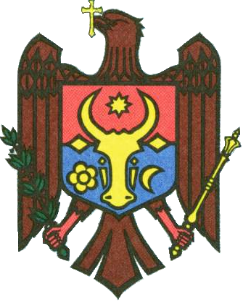 РЕСПУБЛИКА МОЛДОВАРАЙОН ТАРАКЛИЯГОРОДСКОЙ СОВЕТ ТараклияП Р И М Э Р И Я7401 Республика Молдова, р-н Тараклия,г. Тараклия,ул. Ленина, 128р/с 226612ф/к  1007601006069TREZMD2Xтел.(0294) 2-33-93 , тел./факс (0294) 2-57-74E-mail: info@taraclia.mdREPUBLICA MOLDOVARAION TARACLIACONSILIUL ORAŞENESC TARACLIAP R I M Ă R I A7401 RepublicaMoldova, r-n Taraclia,or. Taraclia,str.Lenin, 128c/d 226612 c/f  1007601006069TREZMD2Xtel. (0294) 2-33-93 , tel./fax (0294) 2-57-74E-mail: info@taraclia.mdРЕСПУБЛИКА МОЛДОВАРАЙОН ТАРАКЛИЯГОРОДСКОЙ СОВЕТ ТараклияП Р И М Э Р И Я7401 Республика Молдова, р-н Тараклия,г. Тараклия,ул. Ленина, 128р/с 226612ф/к  1007601006069TREZMD2Xтел.(0294) 2-33-93 , тел./факс (0294) 2-57-74E-mail: info@taraclia.mdREPUBLICA MOLDOVARAION TARACLIACONSILIUL ORAŞENESC TARACLIAP R I M Ă R I A7401 RepublicaMoldova, r-n Taraclia,or. Taraclia,str.Lenin, 128c/d 226612 c/f  1007601006069TREZMD2Xtel. (0294) 2-33-93 , tel./fax (0294) 2-57-74E-mail: info@taraclia.mdРЕСПУБЛИКА МОЛДОВАРАЙОН ТАРАКЛИЯГОРОДСКОЙ СОВЕТ ТараклияП Р И М Э Р И Я7401 Республика Молдова, р-н Тараклия,г. Тараклия,ул. Ленина, 128р/с 226612ф/к  1007601006069TREZMD2Xтел.(0294) 2-33-93 , тел./факс (0294) 2-57-74E-mail: info@taraclia.mdREPUBLICA MOLDOVARAION TARACLIACONSILIUL ORAŞENESC TARACLIAP R I M Ă R I A7401 RepublicaMoldova, r-n Taraclia,or. Taraclia,str.Lenin, 128c/d 226612 c/f  1007601006069TREZMD2Xtel. (0294) 2-33-93 , tel./fax (0294) 2-57-74E-mail: info@taraclia.mdРЕСПУБЛИКА МОЛДОВАРАЙОН ТАРАКЛИЯГОРОДСКОЙ СОВЕТ ТараклияП Р И М Э Р И Я7401 Республика Молдова, р-н Тараклия,г. Тараклия,ул. Ленина, 128р/с 226612ф/к  1007601006069TREZMD2Xтел.(0294) 2-33-93 , тел./факс (0294) 2-57-74E-mail: info@taraclia.mdОбъекты налогообложенияРазмер ставки1.   Земли сельскохозяйственного назначения:а)       все земли, кроме сенокосов и пастбищ:            имеющие кадастровую оценку      земли, не имеющие кадастровой оценкиб)      участки земли занятые водными объектами             (озера, пруды)       с)      земли, отведённые для сенокосов и пастбищ:имеющие кадастровую оценкуне имеющие кадастровой оценки Земли в черте населённых пунктов:       a1)   земли под приусадебные участки по месту               жительства, выделенные органом местного                публичного    управления за чертой населенного                пункта из-за отсутствия в достаточном                количестве земель в черте   населенного пункта,                не оцененные территориальными  кадастровыми                органами по их оцененной стоимости      б) земли сельскохозяйственных предприятий, другие              земли, не  оцененные территориальными         кадастровыми  органами по оцененной стоимости.Земли за чертой населенных пунктов, иные, чем    указанные    в пункте 5, не оцененные территориальными   кадастровыми органами по оцененной стоимости.Земли за чертой населенных пунктов, на которых            расположены здания и сооружения, карьеры и земли, нарушенные производственной деятельностью, не оцененные территориальными кадастровыми органами по оцененной стоимости1,5 лей за 1 балло-гектар110 леев за гектар115 леев за  зеркальной площади0,75 за 1 балло-гектар55 за Для городов резиденций– 4 лея за 100 м2;
10 леев за  270 леев за .
350 леев за Субъекты/объекты налогообложенияРазмер ставкиДля зданий и сооружений сельскохозяйственного назначения, а также для иного недвижимого имущества, не оцененного территориальными кадастровыми органами по оцененной стоимости, налог на недвижимое имущество устанавливается в размере:Для недвижимого имущества, предназначенного для жилья (квартиры и индивидуальные жилые дома, прилегающие земельные участки), в муниципиях и городах, в том числе в населенных пунктах, входящих в их состав, кроме сел(коммун); для гаражей и земельных участков, на которых они расположены, для земель садоводческих товариществ с расположенными на них строениями или без них.a)   Для сельскохозяйственных земель с расположенными на                                                                                                            них  строениями  Недвижимое имущество коммерческого и промышленного назначения (в том числе земельные участки)0,1 процента балансовой стоимости недвижимого имущества за налоговый период –для юридических и физических лиц, осуществляющих предпринимательскую деятельность;
  0,1 процента стоимости недвижимого имущества – для физических лиц, иных чем указанные в под абзаце первом. 0.40 %     от оцененной стоимости недвижимого имущества0,30 % от оцененной стоимости недвижимого имущества0,3 от оцененной стоимости недвижимого имущества(фиксированная ставка) №Тип объекта торговли и/или объекта по оказанию социальных услуг.Конкретная ставка сбора леев в год за один объектIСпециализированные магазины:-Заправки, реализующие нефтепродукты и/или газ, нефтебазы, имеющие юридический адрес на территории г. Тараклия25000-Заправки, реализующие нефтепродукты и/или газ, нефтебазы, имеющие юридический адрес не   на территории г. Тараклия, за один объект в год в том числе35000 Колонка сжиженного газа за каждый пистолет10 0002-Аптеки 150003-Ветеринарные аптеки60004-Книжный магазин 35005-Мясо и мясные продукты, рыба и рыбные продукты:До 10 м2Свыше 10 м2450060006-Оптика50007-  Магазины по реализации алкогольных напитков50008- Хлеб и булочные изделия24009- Пиротехника5000 10Касса обмена валюты1200011Электронные и электробытовые товары, мобильные телефоны, мебель, компьютеры и канцелярские товары.площадью до 5000От 20 м2 до 50 м26000От 50 м2 до 100 м28000От 100 м2 до150 м210000Свыше 150 м21200012Магазин строительных материаловплощадью до 50 м25000Свыше 50 м2 до 100 м2700013Магазины и  склады по продаже строительных материалов От 100 м2 – до 200 м216500Свыше 200 м22200014Магазин автозапчастейплощадью до 6490Свыше 50 м2 до 100м28800Свыше 100 м21100015Магазины со смешанным ассортиментом:площадью до 1100Свыше 5м2 до 10м22200Свыше 10м2 до 20м22750Свыше 20м2 до 30м23300Свыше 30м2 до 40м23850Свыше 40м2 до 50м24400Свыше 50м2 до 60м24950Свыше 60м2 до 70м25500Свыше 70м2 до 80м26050Свыше 80м2 до 90м26600Свыше 90м2 до 100м27150Свыше 100м2 до150м27700Свыше 150м2 до 200м2935016Товарный отдел (бутик)площадью до 2600Свыше 10 м2 до 20м22600Свыше 20 м2300017Цветы400018Киоски общественного питания150019Предприятия общественного питания:19/1-буфеты обслуживающие школьные учреждения120019/2- буфеты обслуживающие медицинские и другие учреждения200019/3- кафе – бары  до 25м24000-Свыше 25м2 до 5000-Свыше 50 м2 до 100 м2700019/4-диско-бар 770019/5-бар-бильярд400019/6-летнее кафе- терраса до 5000Свыше 50 м2600020- Зал для торжеств и мероприятий До 100 м212000Свыше 100 м2 1500021Палатка по продаже овощей и фруктов300022Объекты, связанные с азартными играми и играми на деньгиИгровой зал с эксплуатацией игровых автоматов 20000023Объект по продаже лотерейных билетов350024Объекты, оказывающие техническое обслуживание и ремонт автомобилей: СТО До 100 м29000От 100 м2  до 200 м211000Свыше 200 м21400025Объекты, оказывающие услуги по мойке и ремонту автопокрышек и камер700026Объекты по оказанию услугсауны, бани10000ателье300027Другие типы объектов по оказанию услуг28Мельницы и маслобойки500029Предприятие, и реализующее изделие из цемента и природного камня и метала1250030Предприятие, реализующее изделие из металлопласта, алюминия и дерева; пункты принимающие заказы.1250031ломбард500032Инкубация, реализация суточных цыплят и взрослой птицы. 10 00033Кофейный аппарат24034Магазины с универсальным ассортиментом товаровТорговый центр2200035Оптовые базы и склады- Оптовая торговля строительными материалами2200036- Оптовая торговля пищевыми продуктами, напитками и табачными изделиями2200037- оптовая и розничная продажа новых и бывших в употреблении автомобилей;22 00038- Прочая оптовая торговля 2200039Техническое обслуживание и ремонт канцелярских машин и вычислительной техники, а также компьютеров. 300040Деятельность туристических агентств и гидов, продажа билетов на авиарейсы.600041- Услуги по письменному и устному переводу и изготовление печатей350042Предприятиям, сдающим в наем имущество другим лицам на договорных условиях под размещение объектов торговли (за исключение предприятий осуществляющих производственную деятельность) 10 леев за 43Игровой комплекс для детей360044 Предоставление услуг ксерокса и реализация канцелярских товаров в учебных заведениях1200Коэффициент территориального размещения объекта в зависимости от зоны города составляет (за исключением  Игровых залов с эксплуатацией игровых автоматов, а так же  улиц Чебанова,  пер. Котовского, Вокзальная):1,4 – для центра и центральной части города;В  зависимости от вида реализуемого товара, дополнительно применяется  коэффициент магазинам (кроме табачных киосков):-драгоценные металлы – 1000 леев;-спиртных изделий - 1000 леев;-табачных изделий - 1000 леев.3)  Для предприятий построивших, автобусные остановки, совмещенные с торговым павильоном площадью до 12м2, ставка определяется в размере 100 леев в год. Для предприятий построивших, магазины, совмещенные с автобусной   остановкой, предоставляется льгота 1500 леев в год от общей установленной ставки.Для предприятий, заключивших с Примэрией г. Тараклия Соглашение о долгосрочном социально-экономическом партнерстве и сотрудничестве, на основании Решения Городского Совета №5/1 от 24 октября ., установить фиксированную ставку сбора за объекты торговли и/или объекты по оказанию услуг в размере 10 (десять) леев.Администрациям (владельцам) культурно-развлекательных заведений (ночных клубов, кафе, летних террас, дискотек, центров досуга) регламентировать деятельность заведений:- установить и соблюдать графики работы до 01.00 ч. ночи;- при условии наличия физической и технической охраны - до 03.00 ч. ночи;- при условии работы по заказу - до конца принятого заказа;- для автозаправочных станций, реализующих нефтепродукты и/или газ, Игровых залов с эксплуатацией игровых автоматов - график работы установить ’’ круглосуточно’’.Предприятиям, предоставляющим услуги по перевозке пассажиров по г. Тараклия для социального маршрута «Больница-ул. Вокзальная (Ж/д вокзал) установить ставку сбора в размере 100 леев. 8)  Впервые зарегистрированным предприятиям вне зависимости от вида деятельности установить налоговую ставку по местным налогам и сборам в размере 1 лей по каждому виду налога и сбора для налогоплательщиков – экономических агентов, со дня их государственной регистрации, начиная с 01 января 2018 года непрерывно в течение одного налогового периода сроком до 31 декабря 2018 года. REPUBLICA MOLDOVARAION TARACLIACONSILIUL ORAŞENESC TARACLIAP R I M Ă R I A7401 RepublicaMoldova, r-n Taraclia,or. Taraclia,str.Lenin, 128c/d 226612 c/f  1007601006069TREZMD2Xtel. (0294) 2-33-93 , tel./fax (0294) 2-57-74E-mail: info@taraclia.mdРЕСПУБЛИКА МОЛДОВАРАЙОН ТАРАКЛИЯГОРОДСКОЙ СОВЕТ ТараклияП Р И М Э Р И Я7401 Республика Молдова, р-н Тараклия,г. Тараклия,ул. Ленина, 128р/с 226612ф/к  1007601006069TREZMD2Xтел.(0294) 2-33-93 , тел./факс (0294) 2-57-74E-mail: info@taraclia.mdREPUBLICA MOLDOVARAION TARACLIACONSILIUL ORAŞENESC TARACLIAP R I M Ă R I A7401 RepublicaMoldova, r-n Taraclia,or. Taraclia,str.Lenin, 128c/d 226612 c/f  1007601006069TREZMD2Xtel. (0294) 2-33-93 , tel./fax (0294) 2-57-74E-mail: info@taraclia.mdРЕСПУБЛИКА МОЛДОВАРАЙОН ТАРАКЛИЯГОРОДСКОЙ СОВЕТ ТараклияП Р И М Э Р И Я7401 Республика Молдова, р-н Тараклия,г. Тараклия,ул. Ленина, 128р/с 226612ф/к  1007601006069TREZMD2Xтел.(0294) 2-33-93 , тел./факс (0294) 2-57-74E-mail: info@taraclia.mdREPUBLICA MOLDOVARAION TARACLIACONSILIUL ORAŞENESC TARACLIAP R I M Ă R I A7401 RepublicaMoldova, r-n Taraclia,or. Taraclia,str.Lenin, 128c/d 226612 c/f  1007601006069TREZMD2Xtel. (0294) 2-33-93 , tel./fax (0294) 2-57-74E-mail: info@taraclia.mdРЕСПУБЛИКА МОЛДОВАРАЙОН ТАРАКЛИЯГОРОДСКОЙ СОВЕТ ТараклияП Р И М Э Р И Я7401 Республика Молдова, р-н Тараклия,г. Тараклия,ул. Ленина, 128р/с 226612ф/к  1007601006069TREZMD2Xтел.(0294) 2-33-93 , тел./факс (0294) 2-57-74E-mail: info@taraclia.md